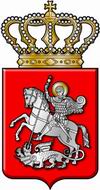 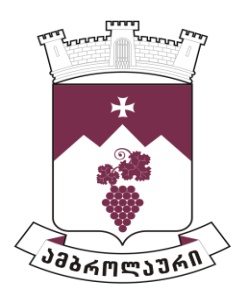 ამბროლაურის მუნიციპალიტეტის საკრებულოსგ ა ნ კ ა რ გ უ ლ ე ბ ა  N282024 წლის 27 მარტიქ. ამბროლაური
ამბროლაურის მუნიციპალიტეტის საკრებულოს 2024 წლის მეორე კვარტლის სამუშაო გეგმის დამტკიცების შესახებსაქართველოს ორგანული კანონის „ადგილობრივი თვითმმართველობის კოდექსი“ 61-ე მუხლის პირველი და მე-2 პუნქტების, 24-ე მუხლის მე-2 პუნქტის და „ამბროლაურის მუნიციპალიტეტის საკრებულოს რეგლამენტის“ მე-3 მუხლის მე-3 პუნქტის „ზ“ ქვეპუნქტის შესაბამისად ამბროლაურის მუნიციპალიტეტის საკრებულომგ ა დ ა წ ყ ვ ი ტ ა :1. დამტკიცდეს „ამბროლაურის მუნიციპალიტეტის საკრებულოს 2024 წლის მეორე კვარტლის  სამუშაო გეგმა“ დანართის შესაბამისად.2. განკარგულება შეიძლება გასაჩივრდეს ძალაში შესვლიდან ერთი თვის ვადაში, ამბროლაურის რაიონულ სასამართლოში (მისამართი: ქ. ამბროლაური, კოსტავას ქ. N13).3.  განკარგულება ძალაში შევიდეს მიღებისთანავე.საკრებულოს თავმჯდომარე:                                                                ასლან საგანელიძე